ATENCIÓN A POBLACIÓN VULNERABLEMAYO 2022A continuación, se presentan las acciones realizadas por la Oficina de Gestión Social de la Empresa de Renovación y Desarrollo Urbano de Bogotá, desde el componente de Gestión Interinstitucional, para la atención de la población identificada en las zonas de intervención.Dichas acciones son el resultado de la articulación interinstitucional e intersectorial con entidades de nivel Distrital, Nacional, público y privado que, de acuerdo a su misionalidad les corresponde atender las necesidades y solicitudes presentadas por la población en cada territorio. Las actividades se presentan en la siguiente tabla:Elaboró:Luz Nancy Castro Q.Oficina de Gestión SocialOFICINA DE GESTION SOCIAL - ERUOFICINA DE GESTION SOCIAL - ERUOFICINA DE GESTION SOCIAL - ERUREGISTRO ACCIONES GESTION INTERINSTITUCIONALREGISTRO ACCIONES GESTION INTERINSTITUCIONALREGISTRO ACCIONES GESTION INTERINSTITUCIONALMAYO 2022MAYO 2022MAYO 2022FECHAACTIVIDADBENEFICIARIOSENTIDAD02.05.2022Reunión virtual citada por la Junta Administradora Local de Santafé en el marco de la ejecución de los Planes parciales de renovación urbana adelantados en el barrio San BernardoComunidad San BernardoJAL SANTAFE, Residentes barrio San Bernardo, ERU04.04.02.2022Reunión de articulación interinstitucional Mesa Situacional Salud COVID 19, Localidad de SantafeComunidad San BernardoAlcaldía Local Santafe, Sec. Salud - Subred Centro Oriente, Sec. Distrital de Integración Social - Subdirección Local de Santafe,  IDIPRON, IPES, IDPYBA, ERU,MEBOG06.05.2022Reunión de articulación interinstitucional para identificar alternativas de atención a la población de cachivacheros que realizan su actividad económica en dos predios ubicados en el polígono de intervención del Plan Parcial SabanaComunidad San BernardoIPES, ERU07.05.2022Reunión Comunidad del barrio San Bernardo Plan Parcial Centro San Bernardo con el fin de plantear los temas de las mesas de trabajo que la comunidad solicita puedan ser concretadosComunidad San BernardoJAC, personas residentes en el barrio San Bernardo, Subgerencia Urbana y Oficina de Gestión Social ERU09.05.02.2022Mesa de escucha con Líderes de las zonas rurales de la localidad de Usme Plan Parcial Usme Tres QuebradasPoblación veredas El Uval y la RequilinaAlcaldía local de Usme, ERU10.05.2022Acompañamiento durante la diligencia policiva para la entrega del predioSB30-32, KR 11 3 17 , San Bernardo Comunidad San BernardoAlcaldía Local Santafe, IDPYBA, ERU, MEBOG, Secretaría de Seguridad y Convivencia10.05.2022Reunión de articulación con la Alcaldía Local de Barrios Unidos para coordinar acciones de participación social, seguridad y acompañamiento al proceso en el marco del Plan Parcial Calle 72Comunidad Calle 72Alcaldía Local de Barrios Unidos, ERU11.05.20222 Reunión de articulación interinstitucional para identificar alternativas de atención a la población de cachivacheros que realizan su actividad económica en dos predios ubicados en el polígono de intervención del Plan Parcial SabanaComunidad San BernardoIPES, ERU13.05.2022Reuniones de articulación interinstitucional Mesa Situacional Salud COVID 19, Localidad de BosaComunidad Brisas del Tintal, El Edén, El PorvenirAlcaldía Local Bosa, Sec. Salud - Subred Occidente, Sec. Distrital de Integración Social - Subdirección Local de Bosa,  IDIPRON, IPES, IDPYBA, ERU, MEBOG18.05.2022Reunión de articulación interinstitucional para coordinar acciones de atención a las problemáticas identificadas en la zona de borde a aledaña a la construcción de la Sede de la Alcaldía local de los MártiresComunidad barrio Voto Nacional La EstanzuelaAlcaldía local de Mártires, UAESP, IDPYBA, SDIS, SDS18.05.2022Participación en la reunión de la Comisión Local de Participación de la localidad de Usme con el fin de presentar las acciones adelantadas en el marco del Plan Parcial Usme Tres Quebradas y articular acciones con las demás entidadesPoblación veredas El Uval y la RequilinaAlcaldía Local de Usme, Sec. Salud - Subred Sur, Sec. Distrital de Integración Social - Subdirección Local de Usme, IDIPRON, IPES, IDPYBA, ERU, Sec. de Ambiente, Jardín Botánico, IDPAC, IDPC, SDHT, SDDE18.05.2022Reunión con líderes y comunidad de borde a los proyectos de vivienda adelantados en la localidad e Usme en el marco de la ejecución del Plan Parcial Usme Tres Quebradas, en la Unidades de gestión 1 y 2, con el fin de dar respuesta a las inquietudes presentadas por las comunidadesPoblación veredas El Uval y la RequilinaConstructoras Bolívar y Marval, Alcaldía local de Usme, ERU20.05.2022Remisión de una solicitud de atención y oferta de servicios para una propietaria de actividad económica residente en uno de los predios del Plan Parcial ProscenioMujer cabeza de familiaSecretaría Distrital de Desarrollo Económico - Subdirección de Emprendimiento20.05.2022Remisión de una solicitud de atención y oferta de servicios para una unidad social  residente en uno de los predios del Plan Parcial ProscenioMujer cabeza de familia Secretaría Distrital de Hábitat - Subdirección de Participación y Relaciones con la Comunidad20.05.2022Remisión de una solicitud de atención y oferta de servicios para una mujer víctima de la violencia que residía en el Proyecto de vivienda Plaza de La HojaMujer víctima de la violenciaSecretaría Distrital de Integración Social - Subdirección Local de Kennedy23.05.2022Foro académico sobre las experiencias, investigaciones e intervenciones en las zonas rurales de la localidad de Usme en el marco del proceso de modificación del Plan Parcial Usme Tres QuebradasPoblación veredas El Uval y la RequilinaUniversidad Javeriana, Universidad Nacional, Jardín Botánico, Instituto Humboldt, ERU23.05.2022Reunión de articulación interinstitucional Mesa Situacional Salud COVID 19, Localidad de MártiresComunidad Voto Nacional - Bronx - La EstanzuelaAlcaldía Local Mártires Sec. Salud - Subred Centro Oriente, Sec. Distrital de Integración Social - Subdirección Local de Mártires,  IDIPRON, IPES, IDPYBA, ERU,MEBOG25.05.2022Recorrido Plan Parcial Calle 72, con el fin de identificar problemáticas y articular acciones interinstitucionalesComunidad Calle 72Alcaldía Local de Barrios Unidos, ERU26.04.2022Reunión virtual de articulación interinstitucional para el desarrollo de acciones de participación en el marco del proceso de modificación del Plan Parcial Usme Tres QuebradasPoblación veredas El Uval y la RequilinaAlcaldía local de Usme, ERU26.05.2022Participación en la Mesa Local de Habitabilidad en Calle de la localidad de Santafe con el fin de coordinar acciones para la atención delas problemáticas identificadas en el barrio San Bernardo, en el marco de los planes parciales en desarrolloComunidad barrio San BernardoAlcaldía Local Santafe, Sec. Salud - Subred Centro Oriente, Sec. Distrital de Integración Social - Subdirección Local de Santafe,  IDIPRON, IPES, IDPYBA, ERU,MEBOG27.05.2022Reunión de articulación con la Alcaldía Local de Usme para coordinar acciones de participación social, seguridad y acompañamiento al proceso en el marco del Plan Parcial Usme Tres QuebradasPoblación veredas El Uval y la RequilinaAlcaldía Local de Usme, ERU27.05.2022Participación en el Consejo local de gobierno Mártires, con el fin de presentar las acciones adelantadas en el marco de los 4 Planes Parciales y articular acciones con las demás entidadesComunidad Voto Nacional - Bronx - La EstanzuelaAlcaldía Local Mártires, Sec. Salud - Subred Centro Oriente, Sec. Distrital de Integración Social - Subdirección Local de Mártires,  IDIPRON, IPES, IDPYBA, ERU,MEBOG31.05.2022Participación en la reunión de la Comisión Local de Participación de la localidad de los Mártires, con el fin de presentar las acciones adelantadas en el marco de los 4 Planes Parciales y articular acciones con las demás entidadesComunidad Voto Nacional - Bronx - La EstanzuelaAlcaldía Local Mártires, Sec. Salud - Subred Centro Oriente, Sec. Distrital de Integración Social - Subdirección Local de Mártires,  IDIPRON, IPES, IDPYBA, ERU,MEBOG31.05.2022Desarrollo del Comité de acompañamiento ciudadano en el marco del contrato 006 de 2021 para las obras que se vienen adelantando en el marco del Proyecto Voto Nacional Bronx DCComunidad Voto Nacional - Bronx - La EstanzuelaVeeduría ciudadana, FUGA, Consorcio BOO, ERU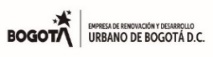 